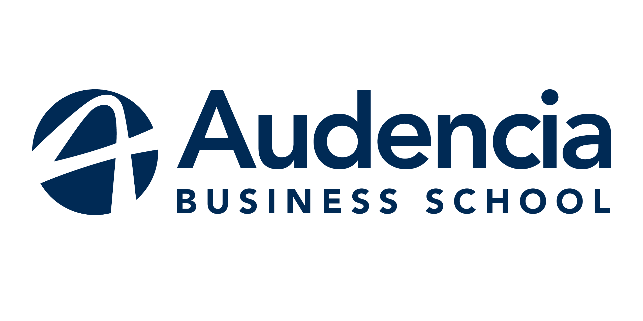    Bilan de séjour d’études  
Sogang UniversityJuliette MONTETInscriptionQuels documents avez-vous fournis pour votre inscription ? J’ai fourni une copie de mon passeport, assurance sur place, une attestation de santé pour le logement sur le campusQuelles difficultés avez-vous rencontrées ?Aucune difficulté car l’université envoie des rappels et est très disponible pour répondre aux questionsComment vos démarches se sont-elles déroulées pour l’obtention de votre visa ?Visa à demander à l’ambassade puis à récupérer 7-10jours après. Visa entrée simple pour la Corée (pas de visa entrée multiple possible  il faudra faire une alien card en Corée par la suite pour sortir du territoire)Votre arrivéeQuelle a été la qualité de l’accueil avec :Les services administratifs : excellenteLes étudiants : bonneLes professeurs : bonneAvez-vous bénéficié d’une aide particulière pour votre arrivée à l’aéroport ?Si oui, par quel biais ?  association étudiante qui nous récupère à l’aéroport (et fait le trajet en bus avec nous)Si non, quel moyen avez-vous utilisé pour vous rendre sur le campus ?HébergementSur le campus (supprimez ce qui ne vous concerne pas)De quelle manière avez-vous trouvé ce logement ? via le site de l’écoleQuelles difficultés avez-vous rencontrées au cours de votre recherche ? aucune, on postule et normalement aucun soucis de place Quels conseils pourriez-vous apporter aux futurs étudiants pour ce même séjour (quartier, nom de résidence, etc.) ? être sur le campus pour être avec les étudiants (mais attention pas de salle commune pour se divertir ou de vraie cuisine !)Appréciation générale de l’Université d’accueil : environnement, situation…


Points forts : localisation (centre de Séoul), université renomméePoints faibles (le cas échéant) :  logement sur le campus sans salle commune pour se divertir ou de vraie cuisineBudgetMoyen5000€Assurance (souscrite avant votre départ)30€/mois environBillet d’avion A/R (France)700€ british airwaysLogement320€/moisNourriture200€/moisTransport locaux20€/moisTourisme2000€ au total (visites touristiques, sport, sorties…)Evaluation des cours suivisListez les cours que vous avez suivis et explicitez vos appréciations :1-Excellent   2-Bon  3-Moyen  4-Ne m’a rien apporté  5-Très difficileConseils pratiquesLogement : rester sur le campus car on est avec les autres étudiants, c’est moins cher et très bien situéTransport en commun : pas de carte mensuelle ou carnet de ticket. Prendre des tickets à l’unité. Le soir rentrer en taxi car peu cher quand on le partage (environ 3-4 euros/pers)Téléphone : acheter une sim locale dans les supérettes ou utiliser seulement la wifi pour communiquer (cela se fait)Argent (budget, banque, etc.) :  avoir une banque qui permet de réduire les frais lorsqu’on retire de l’argent sinon cela devient trop cher – ouvrir un compte à la Woori Bank de l’école (aucun frais, une carte bleue etc)Santé et Assurances : assurances maladies pour environ 25-35€/moisVisa : à retirer 1 mois avant le départ environBourse(s) : postuler à Envoleo (1000€ non boursier, 2000€ boursier) cela vaut vraiment le coup !Intégration : ne pas hésiter à sortir et participer aux activités dès le début pour rencontrer les autres étudiants car cela passe viteVie universitaire (cours, campus) : agréable (campus gigantesque, infras de sport)Vie quotidienne (ville, sortie, tourisme) : ville très dynamique pour les jeunes, vie nocturne dense, très sécurisé, attention cependant les coréens parlent peu anglaisAvez-vous des conseils, remarques ou astuces à ajouter ?Ce fut un semestre vraiment génial, beaucoup de rencontres et de sorties. Il ne faut pas hésiter à voyager en corée et à l’étranger et s’imprégner de la culture locale (nourriture etc) car le temps passe vite. Voyages à faire : Japon, Pekin, Shanghai, Taiwan, Jeju Island, l’intérieur de la Corée (temple stay…) ou encore les PhilippinesMerci de nous transmettre de préférence une photo de groupe, qui soit la plus représentative de votre voyage, de vos souvenirs, etc.CODE COURSINTITULENB CREDITSAPPRECIATION/ARGUMENTATIONPublic relations32Intéressant car pas de cours de communication à Audencia. Des projets de groupe. Cours débutantStrategic Management32Intéressant, demande beaucoup de temps (divers projets de groupe, devoirs à rendre etc)Geopolitics (regional integration)34Inutile, seulement un exposé et un travail de groupe (dissertation), articles à lire avant le début du cours. Pas de fondGeopolitics (international organizations)33Intéressant mais trop théorique International Business32Correct, mais niveau licence donc on n’apprend rien de nouveau